Влияние потешек на развитие речи детей среднего и старшего возраста.   Потешка-это жанр устного народного творчества. В потешках, песенках отражена сущность раннего детства: видишь мир таким, каким он предстает перед взором ребенка. Потешка развлекает и развивает детей. Она учит маленького ребенка понимать человеческую речь и выполнять различные движения, которым руководит слово.      Потешки- созданы на материале, который хорошо известен детям с первых дней их жизни, близок их миропониманию, и очень конкретен, отражает действия ребенка, приобретенные через опыт. Поэтому небольшие стишки, созданные народом для маленьких, читаются им по несколько раз и сочетаются с определенной ситуацией, Что позволяет соотносить хорошо знакомые сочетания слов с конкретной действительностью. В этом заключается влияние народной поэзии на умственное и познавательное развитие ребенка.Развитие речи идет в нескольких направлениях: совершенствуется ее практическое употребление в общении с другими людьми, вместе с тем речь становится основой перестройки психических процессов, орудием мышления. Это и обуславливает актуальность данной темы. Речь является ведущим процессом психического развития ребенка. В связи с внедрением ФГОС в образовательный процесс ДО изменились формы, методы организации воспитательно-образовательной деятельности.  Особую роль в развитии детей младшего дошкольного возраста играют малые фольклорные формы, особенно потешки. Неповторимое своеобразие потешки особенно ценно для ребёнка. В детских потешках заложен тонкий педагогический смысл. Они направлены на решение следующих задач: - воспитание звуковой культуры речи - обогащение словаря  - формирование грамматического строя речи - развитие монологической и диалогической речи - развитие мелкой моторики         Активизирующее воздействие оказывает звуковой речевой поток. Несмотря на то, что потешки представляют собой самую коротенькую форму стишка складного, они быстро запоминаются и оставляют свой отпечаток на восприятии малыша. Детскими психологами было уже давно доказано, что потешки способствуют быстрому развитию речи ребенка, в том числе развитию памяти, логики, мышления. Наравне с этим, развивается и творческая сторона малыша, он может давать волю своим детским фантазиям.Утренние потешки-Мы проснулись, мы проснулись.-Сладко, сладко потянулись.-Маме с папой улыбнулись.Вот проснулись,Потянулись,С боку на бокПовернулись!Потягушеньки!Потягушеньки!Где игрушечки,Погремушечки?Ты, игрушка, погреми,Нашу детку подними.Солнышко ,солнышко,Загляни в окошко.Загляни в окошко,Разбуди Сереженьку.Чтоб денек чуть-чуть был дольше,Чтобы мы узнали больше,Чтоб игрушки не скучали,А с  Сереженькой играли.Знакомство с теломГлазки улыбаются,Глазки просыпаются,Потягушки - ножки,Потягушки - пяточки,Ручки, ладошки,Сладкие ребяточки!Дай-ка локоточекМама поцелует!Просыпайся, дочка! (Славный мой сыночек!)Как тебя люблю я.Ай, лады, лады, ладыНе боимся мы воды,Чисто умываемся,Маме улыбаемся.Знаем, знаем, да-да-даГде ты прячешься, вода!Выходи, водица,Мы пришли умыться!Лейся на ладошку
По-нем-ножку.Лейся, лейся, лейсяПосмелей,Катя умывайся веселей!(Водя пальчиком ребенка по называемым частям)Носик, носик, лобикЩечки, подбородок.Ушки, глазки,Мишенькины сказки.Где же наши ушки?Слушают пестушки!А где глазки?Смотрят сказки!А где зубки?Прячут губки!Ну а ротик на замочек!     Регулярное использование потешек в детском саду позволит заложить фундамент психофизического благополучия ребенка, определяющий успешность его общего развития в дошкольный период детства.  С помощью малых форм фольклора можно решать практически все задачи методики развития речи и наряду с основными методами и приемами речевого развития младших дошкольников можно и нужно использовать этот богатейший материал словесного творчества народа.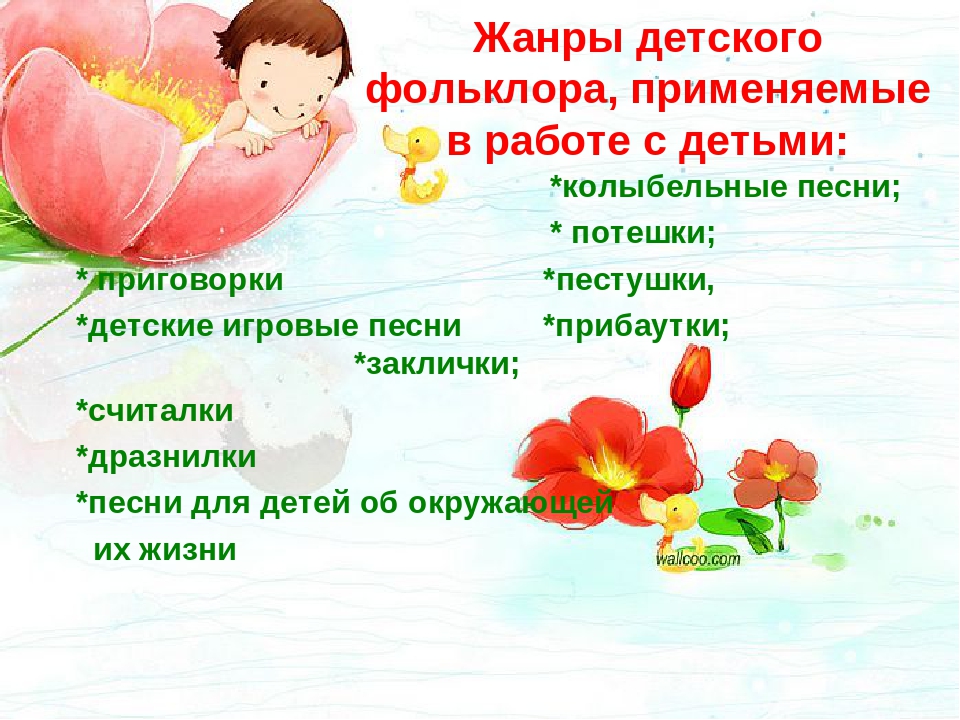 